По реализации национального проекта25.08.2020Национальный проект "Спорт – норма жизни""Объект Строительство физкультурно-оздоровительного комплекса                                                     в территориальном округе Варавино-Фактория муниципального образования "Город Архангельск"Подрядная организация ООО "Север"Место расположения: территориальный округ Варавино-Фактория,                            ул. Воронина – Русанова – Окружное шоссе, земельный участок с кадастровым номером 29:22:070302:84.Идентификационный код закупки:193290128442529010100100970024120000Краткая характеристика объекта:Краткая характеристика объекта: двухэтажное здание физкультурно-оздоровительного комплекса с гимнастическим, хореографическим и тренажерным залом, площадь застройки 1 914,0 м2, общая площадь 2075,6 м2.Ход работ на объекте по состоянию на 25.08.2020:Сваи - 100% (согласно новому проекту), устройство жб фундаментов общего назначения под колонны – 100%,Устройство основания под фундаменты: песчаного -100%,Устройство ростверка, ленточного фундамента и ж/б фундаментов общего назначения - 100%,металлоконструкции каркаса с огрунтовкой – 100%, укладка плит перекрытий - 100%лестницы и крыльца - 100%Стены: монтаж сэндвич-панелей -  100%,Кровля - 100%,Кирпичная кладка - 100%,устройство вентилируемых фасадов с облицовкой панелями из композитных материалов -  97%наружная облицовка стен сайдингом с устройством металлического каркаса и теплоизоляционного слоя - 86%,устройство перемычек - 100%устройство витражей - 100%,устройство полов - 56%,отделка стен и потолков - 51%,устройство лестничной клетки (включая кладку и устройство перегородок, штукатурку) - 100%,огнезащита металлоконструкций - 55%устройство теплоизоляции полов и стен приямков - 93%,охранная сигнализация - 47%,пожарная сигнализация - 32%НВК (водоснабжение, водоотведение, ливневка) - 100%, система вентиляции - 50%наружное электроснабжение - 100%, Наружное электроосвещение - 66%,  система внутреннего электроосвещения и силового оборудования - 6%наружные сети связи - 100%Прокладка наружных тепловых сетей - 36,4% (трубопроводов)Проезжая часть из асфальтобетона - 22%, Пешеходные дорожки и площадки из асфальтобетона - 91%Пешеходные дорожки и площадки из тротуарнойплитки, в т. ч. тактильная плитка - 75%Устройство бордюрного камня - 82 %Отмостка здания - 24%, ограждение - 26 %Ввод объекта в эксплуатацию 2020 год.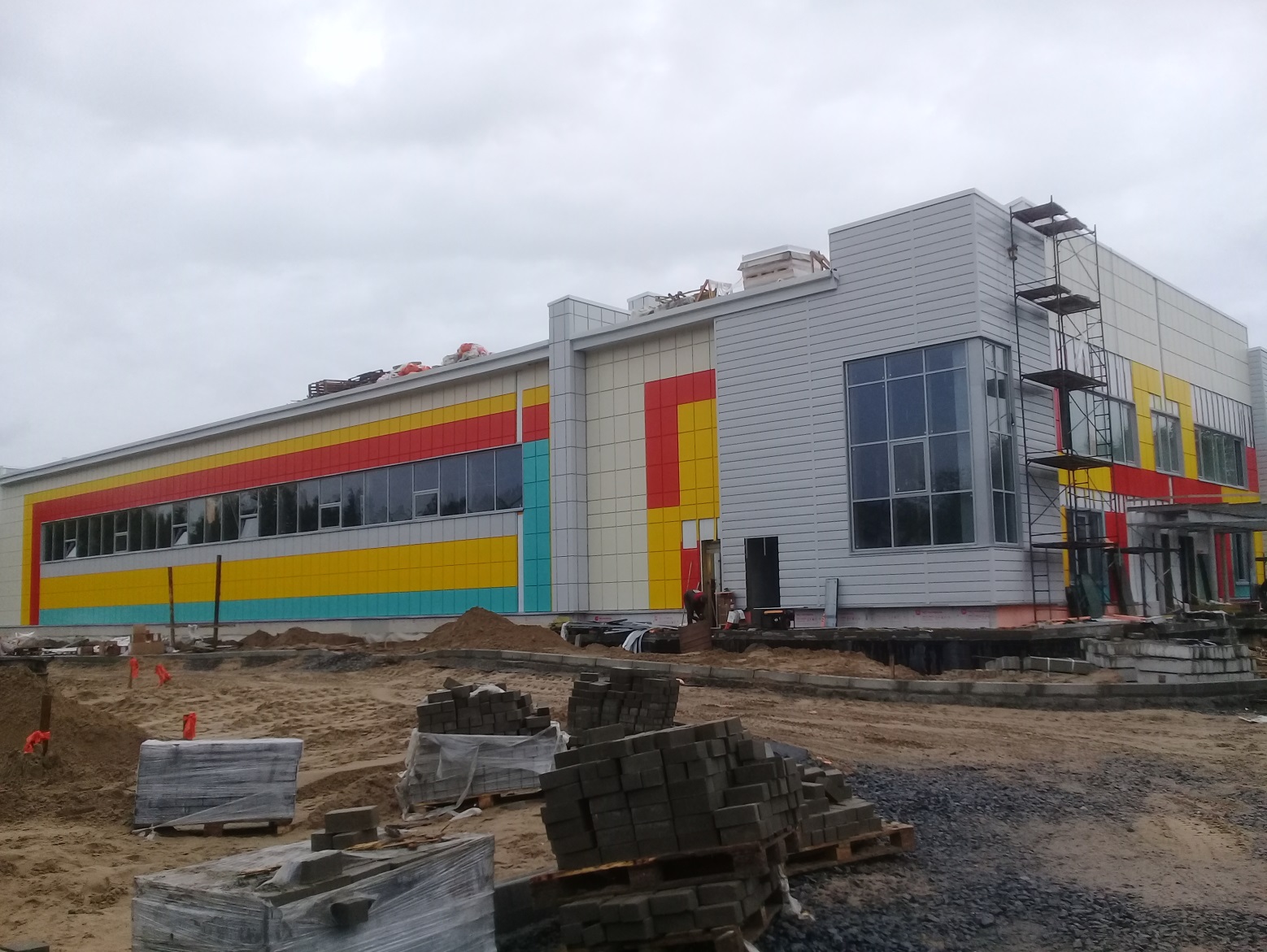 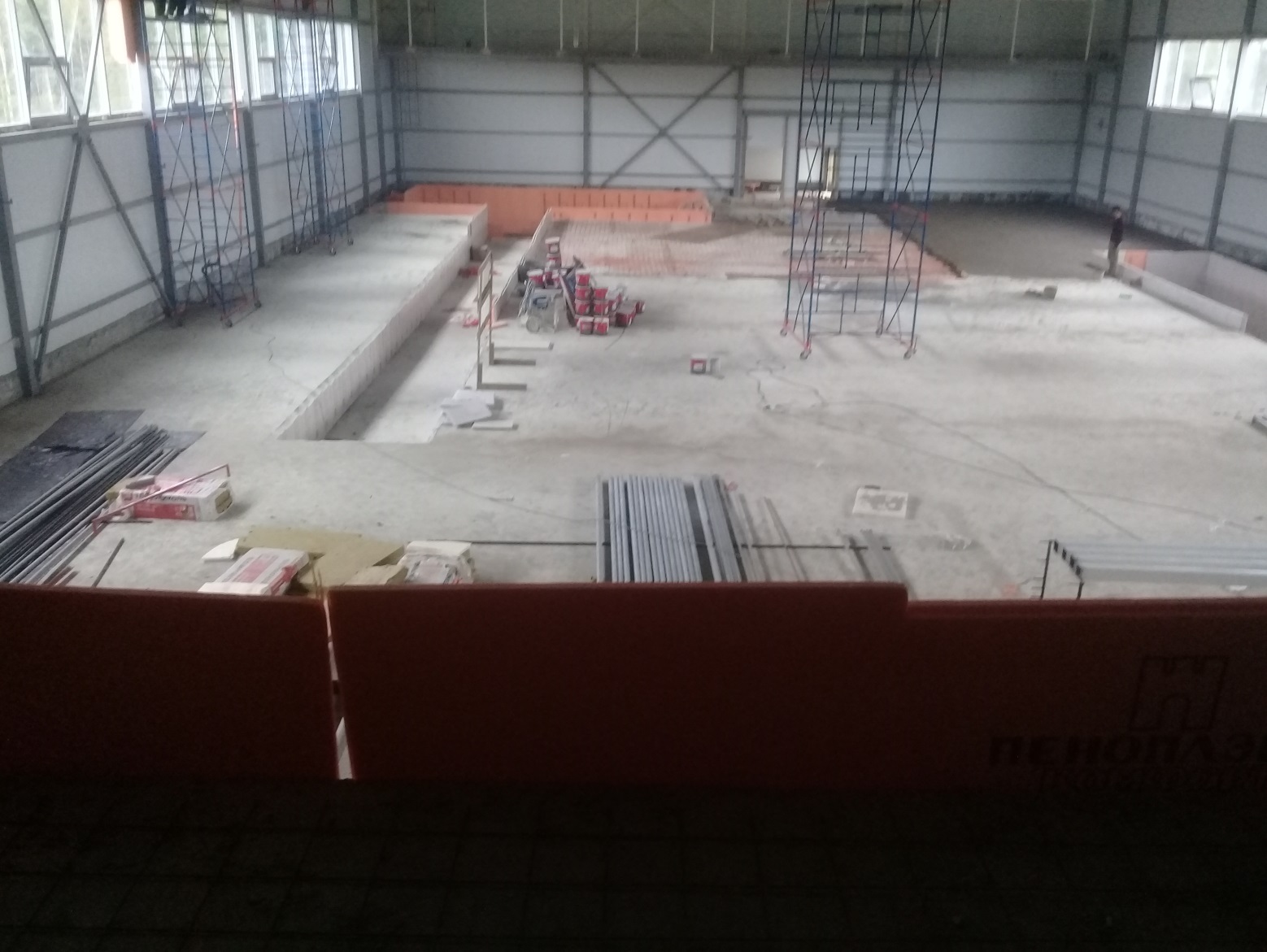 